

Bella-Reed Pit Bull Network Foster Application
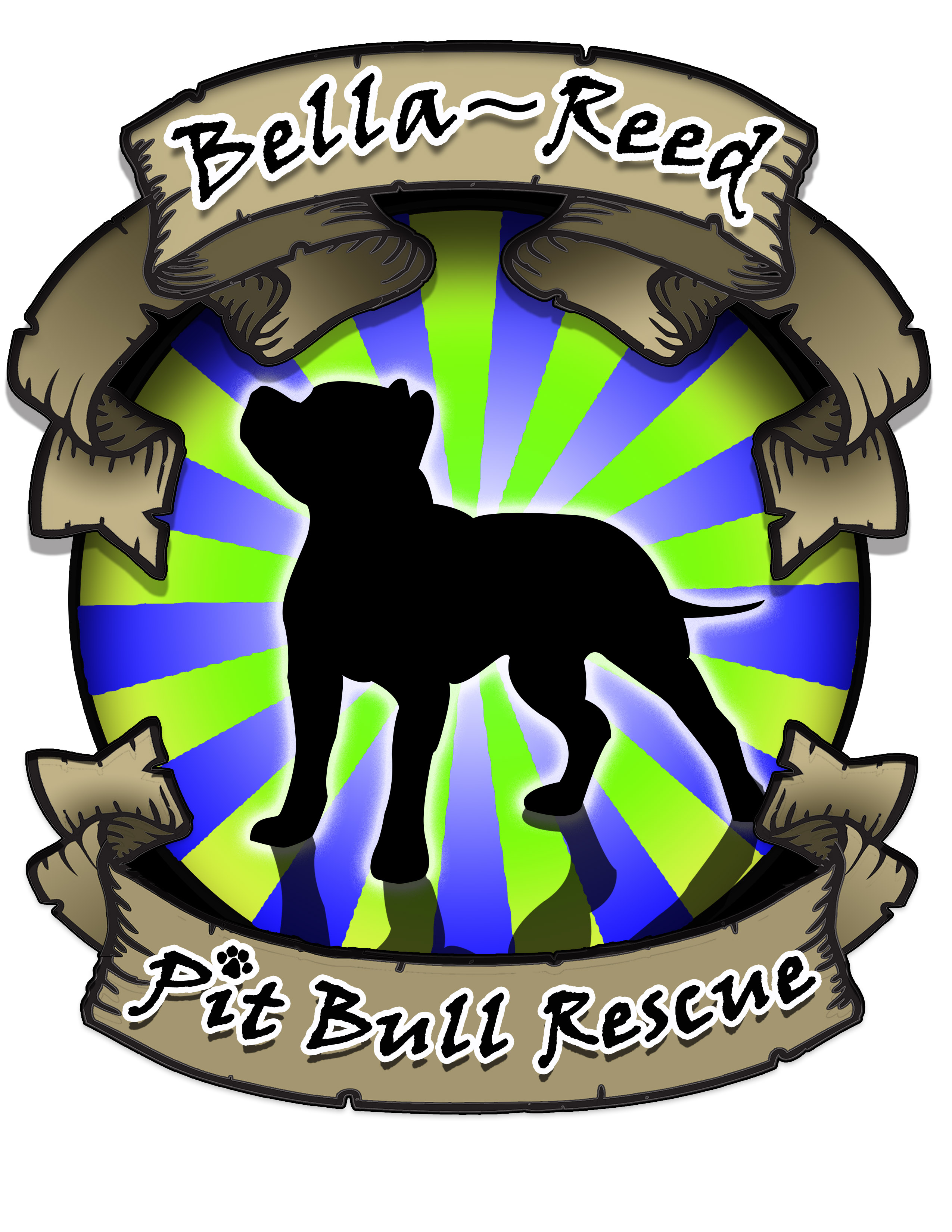 Thank you for your interest in fostering a pit bull through Bella-Reed Pit Bull Rescue! To ensure your foster application is processed in a timely manner, please complete all fields.

This application is intended to be a guide to help you think about all the ways a pit bull will impact your life and to help determine if fostering is right for you. The information you provide on your application will help us find the best possible match between you and the dogs available in our program.  All of the questions concern various aspects of dog ownership and fostering that should be given serious consideration before deciding to share your home with any dog.  It is by no means meant to be a test that will be used to disqualify you from consideration. 
___________________________________________________________________________________

1) Full Name:                                                         Date of Birth:
 
2) Date:

3) Address:

4) Phone:

5) Email Address:

6) Name and ages of everyone living in household: 

7) Are the children living in the house experienced around dogs? If so, please explain.

8) Do you own or rent your home?

9) If you rent, please provide landlord’s name and phone number:

10) Do you have a yard? 

11) Is it fenced? If so, type and height?

12) Will your new foster dog be kept inside or outside?

13) How will you exercise your foster dog?

14) How much time will your foster dog spend alone (hours per day)?

15) Where will your new foster dog sleep?

16) Do you own a crate? A crate may or may not be able to be provided to you during the time you are fostering. It is mandatory to crate your foster dog when you are not home or the dog is left unsupervised for a length of time.

17) Do you currently have any pets? If so, please provide names, age, gender, breed, and personality): 

18) Are your pets current on vaccines? If no, please explain.

19) Are your pets neutered/spayed? If no, please explain.

20) If there were previous dogs that you owned, what happened to them?

21) If needed, would you be able to keep your foster dog separated from other pets in the home? 

22) How long would you be able to keep your foster dog for?

23) Would you be able to bring your foster dog to BRPBR events and/or meet-and-greets with potential adopters?

24) Name, phone number, & address of current veterinarian:

25) Why do you want to foster with BRPBR?  

26) How did you hear about BRPBR’s fostering program?

27) Please list 3 personal (non-related) references and their phone numbers:

28) Any additional information you wish to provide?


Please provide driver’s license number & expiration date below:


                                   *** Upon completion, please email to     
                                       bellareedpitbullrescue@aol.com
                                                       or mail/fax to:
                                             Bella-Reed Pit Bull Rescue
                                                          P.O. Box 21
                                             Southampton, PA  18966

                                                  Fax: 267-454-7985
  
                              Thank you for your interest in saving lives!
                                                                 
                                                  www.bellareedpitbullrescue.com
                                                       www.facebook.com/BRPBR